TEHNISKĀ SPECIFIKĀCIJA TS_1507.004 v1Reflektometrs portatīvaisAttēlam ir informatīvs raksturs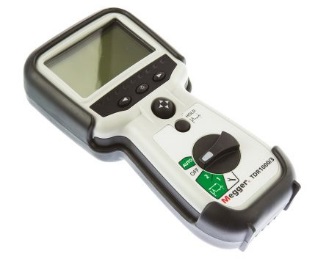 Nr.AprakstsMinimāla tehniskā prasībaPiedāvātā produkta konkrētais tehniskais aprakstsAvotsPiezīmes1.Vispārīgā informācija1.1.Ražotājs (nosaukums, atrašanās vieta).Norādīt informāciju 1.2.1507.004 Reflektometrs portatīvaisNorādīt pilnu preces tipa apzīmējumu1.3.Oriģinālā lietošanas instrukcijaLV vai EN vai RU1.4.Jābūt pieejams mērinstrumenta attēls vai paraugsMērinstrumenta attēlam jābūt: ".jpg" formātā;izšķiršanas spēja ne mazāka par 2Mpix;ir iespēja redzēt  visu mērinstrumentu un izlasīt visus uzrakstus uz tā;attēls nav papildināts ar reklāmu.Atbilst1.5.Teh. izvērtēšanai parauga piegādes laiks (pēc pieprasījuma)15 darba dienas2.Tehniskā informācija2.1.DisplejsCiparu indikācija ar apgaismojumu 2.2.Displeja izšķirtspēja  ≥ 256 x 128ppi 2.2.Gabarītu izmērs: ≤ (25x15x10) cm2.3.BarošanaBaterijas vai akumulators2.4Svars ≤ 0.75 kg.3.Mērīšanas informācija3.1Mērīšanas diapazoni (m)Līdz 5000m, vismaz 6 diapazoni3.2Mērīšanas kļūda≤ 1% no diapazona3.3.Ieejas pretestība≤100 Ω (25 Ω, 50 Ω, 75Ω un 100 Ω) 3.4.Izejas impulsa amplitūda5V atvērtā ķēdē3.5.Ātruma faktorsmainīgs no 0.2 līdz 0.99 solī pa 0.013.6.Hold funkcija reflektogrammaiIr3.7.Iespēja reflektogrammai izmantot divus kursorus attāluma mērīšanai starp tiemIr4.Vides nosacījumi4.1.Minimāla darba temperatūra≤ -15 ºC  4.2.Maksimāla darba temperatūra≥ +30 ºC4.3.Aizsardzības klaseIP545.Obligātā komplektācija5.1Transportēšanas somaCieta5.2.Obligātajai komplektācijai jābūt saderīgai ar mēraparātuIr5.3.Reflektometram jābūt nokomplektētam ar mērīšanas vadiem un spailēm Ir 5.4.Akumulators vai baterijaIr